Урок дистанционного обучения по истории для 7 класса6 – 8 апреляДедлайн:  до 8 апреля 14:00Инструкция.Запись урока оформите в формате WORD или на обычном тетрадном листке. Не забудьте подписать работу и указать класс.  Отправьте работу по ссылке ВК в ЛСhttps://vk.com/id178040616Тема.    Начало Смуты в Российском государстве. Годунов, самозванцы и Шуйский. ИнтервенцияДедлайн: до 8 апреля 14:00Шкала оценивания урокаДомашнее задание:Решить тест.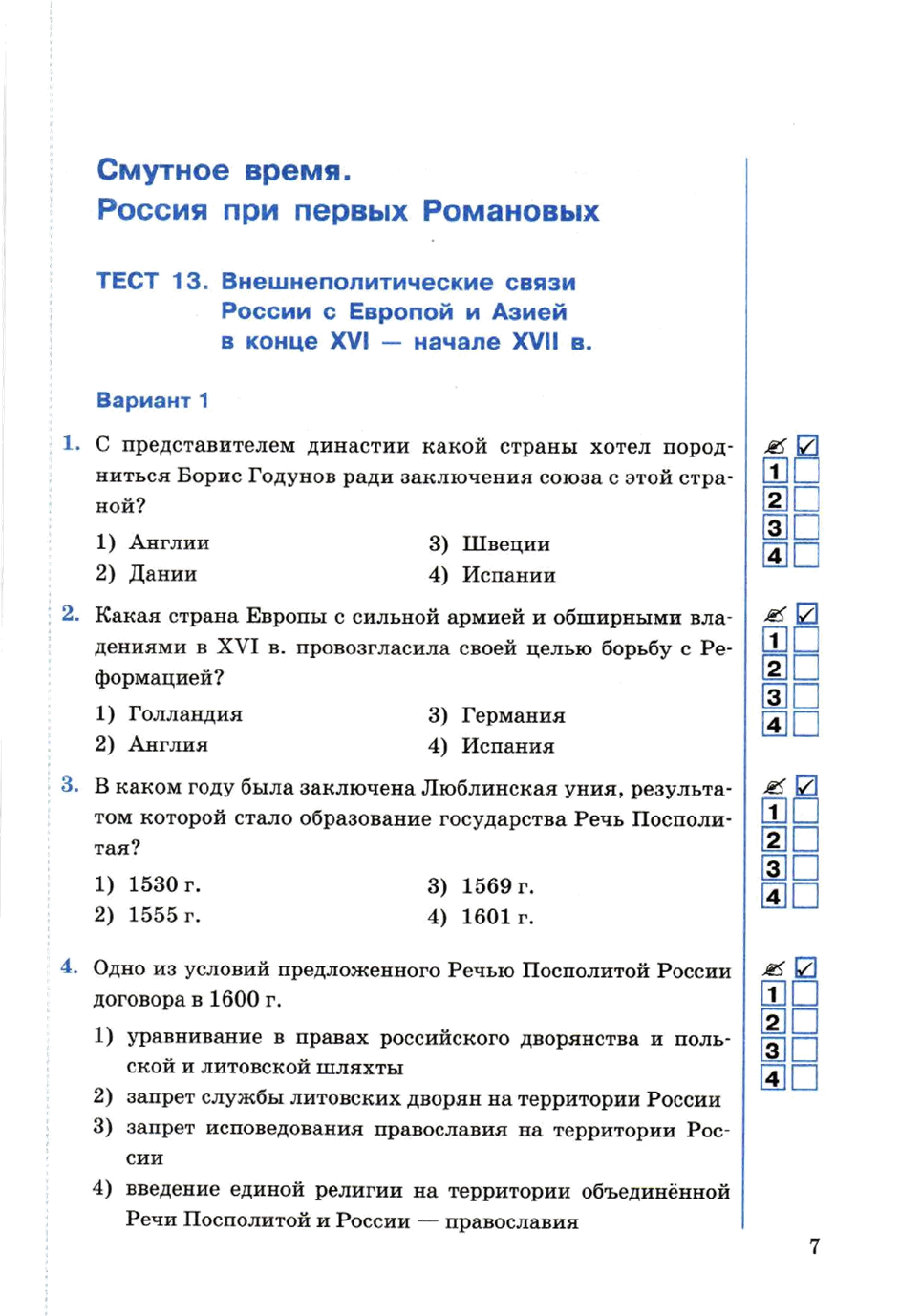 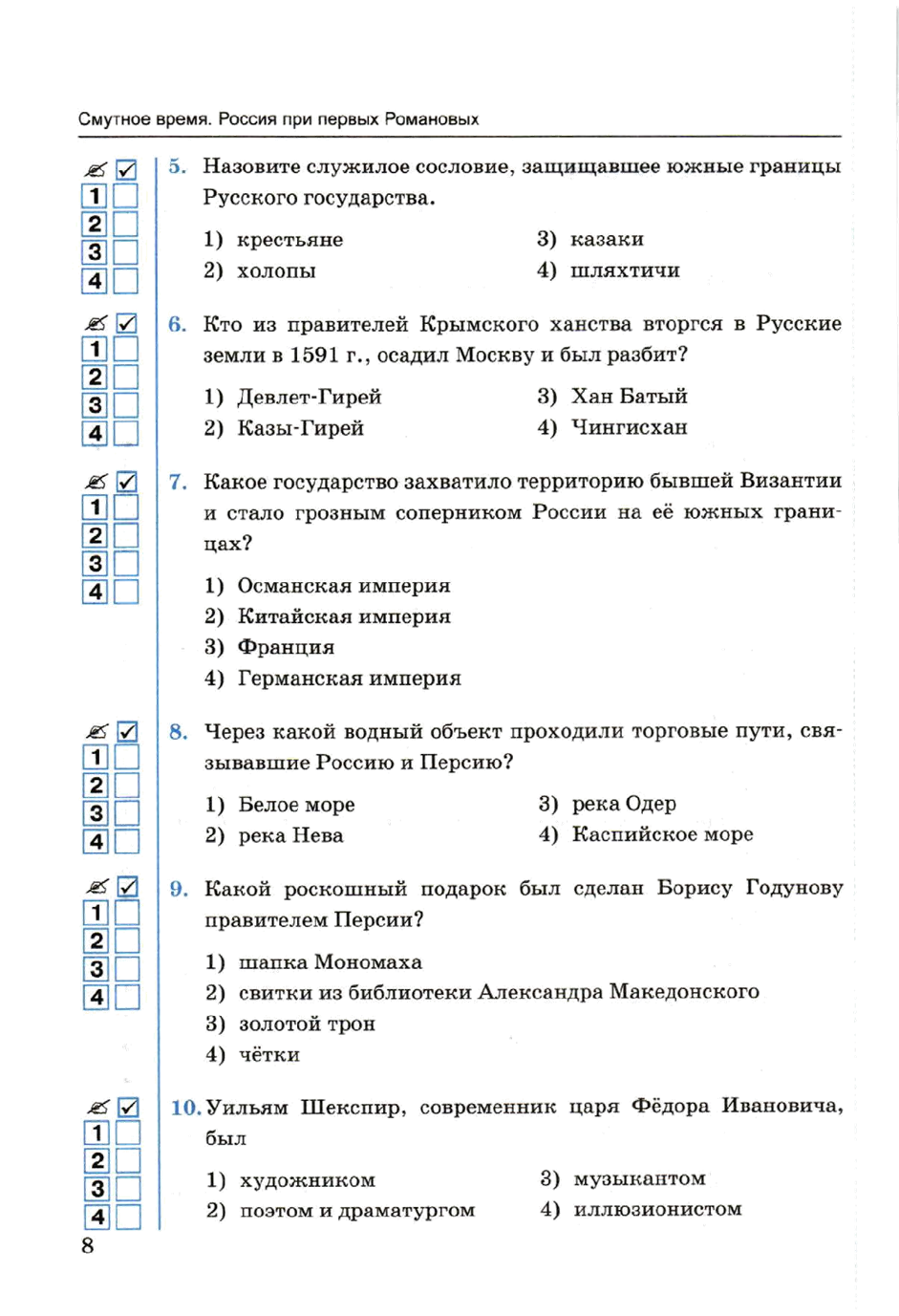 ШагМатериалЗаданиеДействия ученикаКол-во баллов1Необходимо зарегистрироваться на сайте РЭШ(после чего найти учителя)Запиши в тетрадь число и тему урокаРегистрация на сайтеВыполнение задания12РЭШ. История 5 класс. Урок 25. Начнем урок 2.https://resh.edu.ru/subject/lesson/2524/start/Прочитай, что необходимо знать по данной теме.Какое историческое событие описано ниже?«Страна представляла собой зрелище полного видимого разрушения. Поляки взяли Смоленск;
польский отряд сжег Москву и укрепился за уцелевшими стенами Кремля и Китай-города;
шведы заняли Новгород и выставили одного из своих королевичей кандидатом
на московский престол…»
Ответ: _____________________Выполнение задания13РЭШ. История 5 класс. Урок 25. Основная часть.https://resh.edu.ru/subject/lesson/2524/main/Посмотри внимательно видеоурок.Выполнения задания по учебнику и видеоуроку4РЭШ. История 5 класс. Урок 25. Тренировочные задания.https://resh.edu.ru/subject/lesson/2524/train/#186800Проверь, насколько успешно ты понял данную тему. Реши тренировочные задания. Запиши ответ в тетради.Кто из перечисленных исторических деятелей получил прозвище «Тушинский вор»?Лжедмитрий 1Лжедмитрий 2И. БолотниковВ. ШуйскийКто выдавал себя за «чудом спасшегося царевича Дмитрия»?Михаил Скопин-ШуйскийИван ЗаруцкийИван БолотниковГригорий ОтрепьевПрочитайте отрывок из сочинения историка и цифрами впишите год, когда произошли описываемые события.В конце апреля ______ года скоропостижно скончался Скопин, и это приблизило падение Василия. Народная молва считала царя участником его смерти. Уже поляки и запорожцы забирали южные города: Стародуб, Почеп, Чернигов взяты были приступом и ограблены. Новгород-Северский и Рославль целовали крест Владиславу.Ниже приведён перечень терминов. Все они, за исключением двух, относятся к периоду Смутного времени. Найдите лишнее1) самозванец     2) старообрядец     3) семибоярщина     4) тушинский вор     5) коллегии     6) ополчениеУстановите соответствие между событиями и годами.1608 г.1606 г.1607 г.1609 г.Объявление Речью Посполитой войны РоссииСоздание Тушинского лагеряНачало царствования Василия ШуйскогоВыберите один верный ответ. Кого Боярское правительство приглашало на российский престол?Лжедмитрия 2Польского короля СигизмундаСына польского короля ВладиславаДмитрия ШуйскогоВпишите термин.___________ – правительство из семи бояр, пришедшее к власти в России после Василия Шуйского.Расположите события в хронологической последовательности.Свержение Лжедмитрия 1Введение заповедных летНачало восстания под предводительством ХлопкоВыполнение задания85РЭШ Урок 25 Контрольное задание В1Если в предыдущем задании у тебя были ошибки, повтори материал еще раз.Контроль. Выполни контрольные задания В1 и В 2Выполни задания, ответ запиши6Итого за урок:16Процент выполненияУровеньБаллОценкаПлохо от 0 до 40%Низкий0 - 62Удовлетворительноот 41% до 60%Достаточный7 - 93Хорошоот 61% до 80%Средний10 – 124Отличноот 81% до 100%Высокий13 - 165